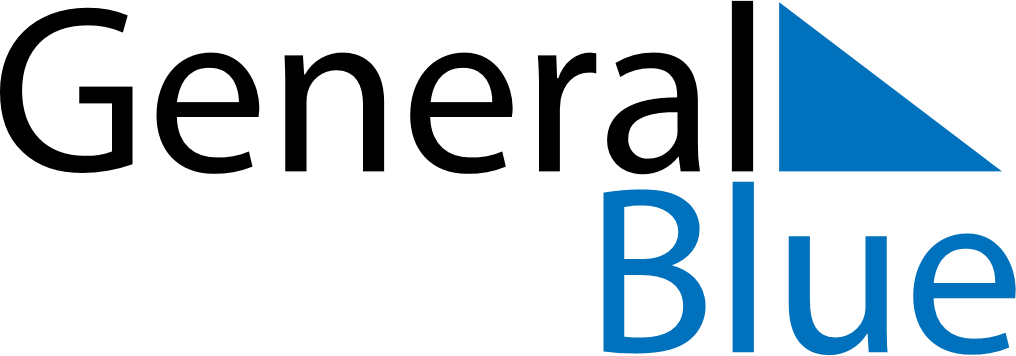 June 2024June 2024June 2024LuxembourgLuxembourgMONTUEWEDTHUFRISATSUN1234567891011121314151617181920212223National Holiday24252627282930